Queimados, 08 de agosto de 2018.Portaria nº. 074/18O Diretor Presidente do Instituto de Previdência dos Servidores Públicos do Município de Queimados, no uso de suas atribuições legais, e em conformidade com a Lei nº 1.148/2017.Resolve:Conceder Aposentadoria Voluntária por Idade e Tempo de Contribuição, com proventos integrais e paridade à servidora Sandra Mattos dos Santos Souza, tendo em vista o que consta no processo nº. 0048/2018/15, com fundamento no artigo 6º da EC 41/2003, Regra de Transição, ocupante do cargo Auxiliar de Serviços Gerais, nível L, matrícula nº. 3255/71, lotada na SEMUS- Secretaria Municipal de Saúde, a contar da data desta publicação, com os seguintes proventos:Vencimento atribuído ao cargo de Auxiliar de Serviços Gerais, grupo APO 1, nível L da Lei 299/98, art. 7º § 2º.......................................................R$ 1.237,35Gratificação por tempo de serviço – 35% - Art.24, § 4º da LOM..........R$ 433,07Total dos proventos de aposentadoria:.........................................R$ 1.670,42MARCELO DA SILVA FERNANDESDiretor - PresidentePreviQueimadosMatr. 7106/41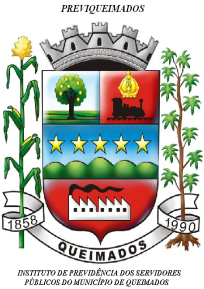 PREFEITURA MUNICIPAL DE QUEIMADOSINSTITUTO DE PREVIDÊNCIA DOS SERVIDORESPÚBLICOS DO MUNICÍPIO DE QUEIMADOSPREVIQUEIMADOS.